Таблица 1Данные метеорологических наблюдений за прошедшие и текущие суткиПримечание: 900 - время местное* - нет данных.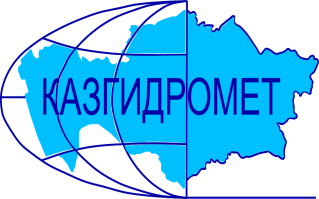 РЕСПУБЛИКАНСКОЕ ГОСУДАРСТВЕННОЕ ПРЕДПРИЯТИЕ «КАЗГИДРОМЕТ»ДЕПАРТАМЕНТ ГИДРОЛОГИИГидрометеорологическая информация №33включающая: данные о температуре воздуха. осадках. ветре и высоте снежного покрова по состоянию на 16 февраля 2024 г.Гидрометеорологическая информация №33включающая: данные о температуре воздуха. осадках. ветре и высоте снежного покрова по состоянию на 16 февраля 2024 г.Обзор           За прошедшие сутки в горных районах юго-востока, местами наблюдались осадки различные по интенсивности и градации (до 12 мм в Жетысуском Алатау), а на Западном Алтае и хр. Тарбагатай прошли сильные осадки до 23 мм. В распределении снежного покрова произошли следующие изменения: от оседания (до 3 см), до прироста (+8 см), а на востоке снежный покров составляет на равнинах и предгорьях от 63 до 150 см , в  среднегорных  районах  Западного Алтая  до 164 см, за  сутки прирост снежного покрова составил от 5 до 26 см. Температурный фон в горах: на востоке днем в пределах + 1 до – 11 градусов , ночью от  - 8 до – 27 градусов мороза. Наиболее низкая температура на МС Зыряновск -27 градусов; на юге 11°С тепла - 6°С мороза; на юге-востоке 4°С тепла – 9°С мороза; днем в низкогорье и среднегорье наблюдалась оттепель до 14°С. Усиление ветра до 20 м/с отмечалось в высокогорной зоне Илейского Алатау.           Не рекомендуется выход на крутые заснеженные склоны в бассейнах рек Улкен и Киши Алматы из-за возможного провоцирования схода лавин. Будьте осторожны в горах!Прогноз погоды по горам на 17 февраля 2024 г.Илейский Алатау:  Ночью снег, местами сильный. Местами туман, гололед. Ветер северо-восточный 9-14, ночью и утром порывы 15-20, временами 23-28 м/с. на 2000 м: Температура воздуха ночью сильный мороз 23-28 градусов, днем 15-20 мороза.на 3000 м: Температура воздуха ночью очень сильный мороз 28-33 градуса, днем 18-23 мороза.Жетысуский Алатау: Ночью временами снег. Временами туман. Ветер северо-восточный 9-14 м/с.на 2000 м: Температура воздуха ночью очень сильный мороз 30-35 градусов, днем сильный мороз 20-25 градусов.на 3000 м: Температура воздуха ночью очень сильный мороз 30-35 градусов, днем сильный мороз 20-25 Киргизский Алатау: ночью местами снег. Местами туман, низовая метель. Ветер северо-восточный 9-14, местами 15-20, порывы 23-28 м/с. Температура воздуха ночью 23-28, днем 18-23 мороза.Таласский Алатау: ночью снег. Ветер северо-восточный 8-13, порывы 15-20 м/с. Температура воздуха ночью 15-20, днем 8-13 мороза. Западный Алтай: днем местами небольшой снег, низовая метель. Ветер западный, юго-западный 9-14 м/с. Температура воздуха ночью 32-37, местами 40, днем 24-29 мороза.Тарбагатай: ночью местами небольшой снег, низовая метель. Ветер западный, юго-западный 9-14, местами 15-20 м/с. Температура воздуха ночью 32-37, местами 28, днем 23-28, местами 20 мороза.Обзор           За прошедшие сутки в горных районах юго-востока, местами наблюдались осадки различные по интенсивности и градации (до 12 мм в Жетысуском Алатау), а на Западном Алтае и хр. Тарбагатай прошли сильные осадки до 23 мм. В распределении снежного покрова произошли следующие изменения: от оседания (до 3 см), до прироста (+8 см), а на востоке снежный покров составляет на равнинах и предгорьях от 63 до 150 см , в  среднегорных  районах  Западного Алтая  до 164 см, за  сутки прирост снежного покрова составил от 5 до 26 см. Температурный фон в горах: на востоке днем в пределах + 1 до – 11 градусов , ночью от  - 8 до – 27 градусов мороза. Наиболее низкая температура на МС Зыряновск -27 градусов; на юге 11°С тепла - 6°С мороза; на юге-востоке 4°С тепла – 9°С мороза; днем в низкогорье и среднегорье наблюдалась оттепель до 14°С. Усиление ветра до 20 м/с отмечалось в высокогорной зоне Илейского Алатау.           Не рекомендуется выход на крутые заснеженные склоны в бассейнах рек Улкен и Киши Алматы из-за возможного провоцирования схода лавин. Будьте осторожны в горах!Прогноз погоды по горам на 17 февраля 2024 г.Илейский Алатау:  Ночью снег, местами сильный. Местами туман, гололед. Ветер северо-восточный 9-14, ночью и утром порывы 15-20, временами 23-28 м/с. на 2000 м: Температура воздуха ночью сильный мороз 23-28 градусов, днем 15-20 мороза.на 3000 м: Температура воздуха ночью очень сильный мороз 28-33 градуса, днем 18-23 мороза.Жетысуский Алатау: Ночью временами снег. Временами туман. Ветер северо-восточный 9-14 м/с.на 2000 м: Температура воздуха ночью очень сильный мороз 30-35 градусов, днем сильный мороз 20-25 градусов.на 3000 м: Температура воздуха ночью очень сильный мороз 30-35 градусов, днем сильный мороз 20-25 Киргизский Алатау: ночью местами снег. Местами туман, низовая метель. Ветер северо-восточный 9-14, местами 15-20, порывы 23-28 м/с. Температура воздуха ночью 23-28, днем 18-23 мороза.Таласский Алатау: ночью снег. Ветер северо-восточный 8-13, порывы 15-20 м/с. Температура воздуха ночью 15-20, днем 8-13 мороза. Западный Алтай: днем местами небольшой снег, низовая метель. Ветер западный, юго-западный 9-14 м/с. Температура воздуха ночью 32-37, местами 40, днем 24-29 мороза.Тарбагатай: ночью местами небольшой снег, низовая метель. Ветер западный, юго-западный 9-14, местами 15-20 м/с. Температура воздуха ночью 32-37, местами 28, днем 23-28, местами 20 мороза.Адрес: 020000. г. Астана. пр. Мәңгілік Ел 11/1. РГП «Казгидромет»; e-mail: ugpastana@gmail.com; тел/факс: 8-(717)279-83-94Дежурный гидропрогнозист: Жандос Н.; Дежурный синоптик: Улжабаева Е.Н.Адрес: 020000. г. Астана. пр. Мәңгілік Ел 11/1. РГП «Казгидромет»; e-mail: ugpastana@gmail.com; тел/факс: 8-(717)279-83-94Дежурный гидропрогнозист: Жандос Н.; Дежурный синоптик: Улжабаева Е.Н.Примечание: Количественные характеристики метеовеличин приведены в таблице 1.Примечание: Количественные характеристики метеовеличин приведены в таблице 1.№ по схе-меНазваниястанций и постовв горных районах КазахстанаВысота станции над уровнемморяВысотаснежногопокров. см.  в 90016.02Количествоосадков. ммКоличествоосадков. ммИзменениевысотыснега в см. за суткиСкорость.направление ветра в м/с.в 90016.02Температуравоздуха. ° CТемпературавоздуха. ° CЯвления погоды№ по схе-меНазваниястанций и постовв горных районах КазахстанаВысота станции над уровнемморяВысотаснежногопокров. см.  в 90016.02задень15.02заночь16.02Изменениевысотыснега в см. за суткиСкорость.направление ветра в м/с.в 90016.02t ° Сmаx15.02t ° Св 90016.02Явления погодыЗападный и Южный АлтайЗападный и Южный АлтайЗападный и Южный АлтайЗападный и Южный АлтайЗападный и Южный АлтайЗападный и Южный АлтайЗападный и Южный АлтайЗападный и Южный АлтайЗападный и Южный АлтайЗападный и Южный АлтайЗападный и Южный Алтай1МС Лениногорск 80990103+9СВ-1-5-13Силь.снег2МС Самарка49671153+10СВ-6-2-22Силь.снег3МС Зыряновск455124156+26СВ-2-9-27Оч.силь.снег4МС Катон-Карагай1067580.73+5З-4-2-22снег5МС Заповедник Маркаколь14501441310+20ЮЗ-3-11-12Оч.силь.снегХребет ТарбагатайХребет ТарбагатайХребет ТарбагатайХребет ТарбагатайХребет ТарбагатайХребет ТарбагатайХребет ТарбагатайХребет ТарбагатайХребет ТарбагатайХребет ТарбагатайХребет Тарбагатай6МС Уржар4895309+15ЮЗ-2+1-8Силь.снегхребет Жетысуский (Джунгарский) Алатаухребет Жетысуский (Джунгарский) Алатаухребет Жетысуский (Джунгарский) Алатаухребет Жетысуский (Джунгарский) Алатаухребет Жетысуский (Джунгарский) Алатаухребет Жетысуский (Джунгарский) Алатаухребет Жетысуский (Джунгарский) Алатаухребет Жетысуский (Джунгарский) Алатаухребет Жетысуский (Джунгарский) Алатаухребет Жетысуский (Джунгарский) Алатаухребет Жетысуский (Джунгарский) Алатау7МС Лепси1012437,0-3С-58,5-6,0сил.снег8МС Когалы14107012,0+8ЮЗ-87,0-0,8сил.снегхребет Узынкара (Кетмень)хребет Узынкара (Кетмень)хребет Узынкара (Кетмень)хребет Узынкара (Кетмень)хребет Узынкара (Кетмень)хребет Узынкара (Кетмень)хребет Узынкара (Кетмень)хребет Узынкара (Кетмень)хребет Узынкара (Кетмень)хребет Узынкара (Кетмень)хребет Узынкара (Кетмень)9МС Кыргызсай12739-3ВСВ-113,94,0хребет Илейский (Заилийский) Алатаухребет Илейский (Заилийский) Алатаухребет Илейский (Заилийский) Алатаухребет Илейский (Заилийский) Алатаухребет Илейский (Заилийский) Алатаухребет Илейский (Заилийский) Алатаухребет Илейский (Заилийский) Алатаухребет Илейский (Заилийский) Алатаухребет Илейский (Заилийский) Алатаухребет Илейский (Заилийский) Алатаухребет Илейский (Заилийский) Алатау10АМС т/б Алматау1870550,7-3штиль9,6-1,7снег11СЛС Шымбулак2200640,5+1ЮЮЗ-27,7-2,7снег12СЛС БАО2516940,3-3СВ-15,0-4,9сл.снег13МС  Мынжилки3017580,10,6+1ЮЮЗ-10,4-7,6снег14АМС пер.Ж-Кезен3333400,30ЮЗ-9/20-2,5-9,0сл.снегхребет Каратаухребет Каратаухребет Каратаухребет Каратаухребет Каратаухребет Каратаухребет Каратаухребет Каратаухребет Каратаухребет Каратаухребет Каратау15МС Ачисай8211-2СВ-210,3  -5,4хребет Таласский Алатаухребет Таласский Алатаухребет Таласский Алатаухребет Таласский Алатаухребет Таласский Алатаухребет Таласский Алатаухребет Таласский Алатаухребет Таласский Алатаухребет Таласский Алатаухребет Таласский Алатаухребет Таласский Алатау16МС Чуулдак194767-3     ЮГ-35,54,0